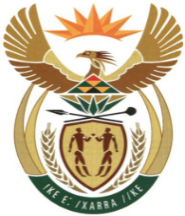 MINISTRYMINERAL RESOURCES AND ENERGYREPUBLIC OF SOUTH AFRICAPrivate Bag X 59, Arcadia, 0007, Trevenna Campus, Building 2C, C/o Meintjes & Francis Baard Street, Tel: +27 12 406 7612, Fax: +27 12 323 5849Private Bag X9111 Cape Town 8000, 7th Floor, 120 Plein Street Cape Town, Tel: +27 21 469 6425, Fax: +27 21 465 5980	Memorandum from the Parliamentary OfficeNational Assembly: 67Please find attached a response to Parliamentary Question for written reply asked by Mr K J Mileham (DA)  to the Minister of Mineral Resources and Energy: Mr. Tseliso MaqubelaDeputy Director-General: Mineral and Petroleum Regulation………………/………………/2023Recommended/ Not RecommendedMr. Jacob MbeleDirector-General: Department of Mineral Resources and Energy………………/………………/2023Approved / Not Approved Mr. S.G MantasheMinister of Mineral Resources and Energy ………………/………………/202367. 	Mr K J Mileham (DA) to ask the Minister of Mineral Resources and Energy: (1) 	What are the reasons that his department is refusing to grant a diesel wholesale licence to Eskom; (2) 	in light of the fact that having storage infrastructure is not a requirement for a diesel wholesale licence and that a number of wholesalers do not meet such a requirement, has he found that it is reasonable to expect Eskom to comply with the specified requirement; (3) 	whether, given that Eskom is in a crisis, and that the purchase of diesel is critical to mitigating the effects of load shedding, he and/or his department will fast-track the licence application by Eskom and assist them to obtain such a licence; if not, why not; if so, what are the relevant details? 		NW67EReply:Eskom’s business case clearly demonstrated that they are not intending to be in the business of wholesale Petroleum Products. Purchasing diesel for own use does not require a Wholesale Licence.As indicated above, Eskom is not in the business of wholesaling as envisaged in the law.There is no impediment to the purchasing of diesel by Eskom as there are a number of experienced oil companies in the South Africa that are capable of supplying fuel to any customer at competitive prices as was envisaged by Legislation.